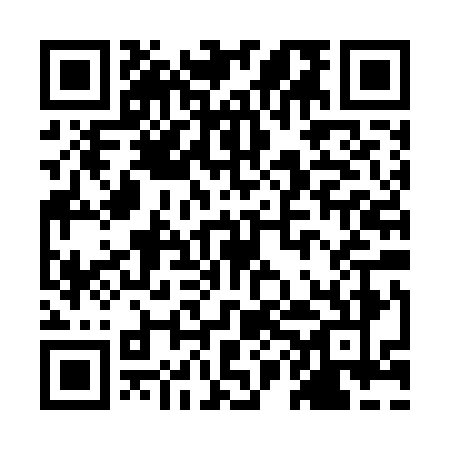 Prayer times for Chandlers Valley, Pennsylvania, USAMon 1 Jul 2024 - Wed 31 Jul 2024High Latitude Method: Angle Based RulePrayer Calculation Method: Islamic Society of North AmericaAsar Calculation Method: ShafiPrayer times provided by https://www.salahtimes.comDateDayFajrSunriseDhuhrAsrMaghribIsha1Mon4:035:461:215:248:5610:392Tue4:045:471:215:248:5610:393Wed4:055:471:225:248:5610:384Thu4:065:481:225:248:5610:385Fri4:065:481:225:248:5510:376Sat4:075:491:225:248:5510:367Sun4:085:501:225:248:5510:368Mon4:095:501:225:248:5410:359Tue4:105:511:235:248:5410:3410Wed4:115:521:235:248:5310:3411Thu4:125:521:235:248:5310:3312Fri4:145:531:235:248:5210:3213Sat4:155:541:235:248:5210:3114Sun4:165:551:235:248:5110:3015Mon4:175:561:235:248:5110:2916Tue4:185:571:235:248:5010:2817Wed4:205:571:235:248:4910:2718Thu4:215:581:245:248:4810:2619Fri4:225:591:245:238:4810:2420Sat4:236:001:245:238:4710:2321Sun4:256:011:245:238:4610:2222Mon4:266:021:245:238:4510:2123Tue4:276:031:245:238:4410:1924Wed4:296:041:245:228:4310:1825Thu4:306:051:245:228:4210:1726Fri4:326:061:245:228:4110:1527Sat4:336:071:245:228:4010:1428Sun4:346:081:245:218:3910:1229Mon4:366:081:245:218:3810:1130Tue4:376:091:245:218:3710:0931Wed4:396:101:245:208:3610:08